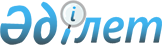 О внесении изменения в приказ исполняющего обязанности Министра культуры и спорта Республики Казахстан от 31 июля 2018 года № 182 "О распределении государственного образовательного заказа на подготовку специалистов с высшим и послевузовским образованием, а также с техническим и профессиональным, послесредним образованием в организациях образования в области культуры и спорта, финансируемых из республиканского бюджета на 2018-2019 учебный год"Приказ Министра культуры и спорта Республики Казахстан от 20 сентября 2018 года № 264. Зарегистрирован в Министерстве юстиции Республики Казахстан 27 сентября 2018 года № 17445
      Согласно подпункту 23-7) статьи 7 Закона Республики Казахстан от 15 декабря 2006 года "О культуре" и пункту 32 Типовых правил приема на обучение в организации образования, реализующие образовательные программы послевузовского образования, утвержденных постановлением Правительства Республики Казахстан от 19 января 2012 года № 109, а также в целях реализации постановления Правительства Республики Казахстан от 16 апреля 2018 года № 199 "Об утверждении государственного образовательного заказа на подготовку специалистов с высшим и послевузовским образованием, а также техническим и профессиональным, послесредним образованием в организациях образования, финансируемых из республиканского бюджета (за исключением организаций образования, осуществляющих подготовку специалистов для Вооруженных сил, других войск и воинских формирований, а также специальных государственных органов), на 2018 – 2019, 2019 – 2020, 2020 – 2021 учебные год", ПРИКАЗЫВАЮ:
      1. Внести в приказ исполняющего обязанности Министра культуры и спорта Республики Казахстан от 31 июля 2018 года № 182 "О распределении государственного образовательного заказа на подготовку специалистов с высшим и послевузовским образованием, а также с техническим и профессиональным, послесредним образованием в организациях образования в области культуры и спорта, финансируемых из республиканского бюджета на 2018-2019 учебный год" (зарегистрирован в Реестре государственной регистрации нормативных правовых актов Республики Казахстан № 17288, опубликованный в Эталонном контрольном банке нормативных правовых актов Республики Казахстан 17 августа 2018 года) следующее изменение:
      приложение 2 к указанному приказу изложить в редакции согласно приложению к настоящему приказу.
      2. Департаменту образовательной, научной деятельности и международного сотрудничества Министерства культуры и спорта Республики Казахстан (А. Суюнов) в установленном законодательством порядке обеспечить:
      1) государственную регистрацию настоящего приказа в Министерстве юстиции Республики Казахстан;
      2) в течение десяти календарных дней со дня государственной регистрации настоящего приказа направление его в электронном виде на казахском и русском языках в Республиканское государственное предприятие на праве хозяйственного ведения "Республиканский центр правовой информации" для официального опубликования и включения в Эталонный контрольный банк нормативных правовых актов Республики Казахстан;
      3) в течение двух рабочих дней после его введения в действие размещение настоящего приказа на интернет-ресурсе Министерства культуры и спорта Республики Казахстан;
      4) в течение двух рабочих дней после исполнения мероприятий, предусмотренных настоящим пунктом, представление в Департамент юридической службы Министерства культуры и спорта Республики Казахстан сведений об исполнении мероприятий.
      3. Контроль за исполнением настоящего приказа возложить на курирующего вице-министра культуры и спорта Республики Казахстан.
      4. Настоящий приказ вводится в действие после дня его первого официального опубликования. Государственный образовательный заказ на подготовку специалистов с послевузовским образованием в организациях образования в области культуры и искусства, финансируемых из республиканского бюджета на 2018-2019 учебный год
					© 2012. РГП на ПХВ «Институт законодательства и правовой информации Республики Казахстан» Министерства юстиции Республики Казахстан
				
      Министр культуры и спорта
Республики Казахстан 

А. Мухамедиулы
Приложение
к приказу Министра
культуры и спорта
Республики Казахстан
от 20 сентября 2018 года № 264Приложение 2
к приказу исполняющего
обязанности Министра
культуры и спорта
Республики Казахстан
от 31 июля 2018 года № 182
№
Шифр
Наименование специальностей
Количество мест по государственному заказу
Раздел 1. Магистратура
Раздел 1. Магистратура
Раздел 1. Магистратура
Раздел 1. Магистратура
Подраздел 1. Республиканское государственное учреждение "Казахский национальный университет искусств" Министерства культуры и спорта Республики Казахстан
Подраздел 1. Республиканское государственное учреждение "Казахский национальный университет искусств" Министерства культуры и спорта Республики Казахстан
Подраздел 1. Республиканское государственное учреждение "Казахский национальный университет искусств" Министерства культуры и спорта Республики Казахстан
Подраздел 1. Республиканское государственное учреждение "Казахский национальный университет искусств" Министерства культуры и спорта Республики Казахстан
1
6М010600
Музыкальное образование 
2
2
6М020400
Культурология
2
3
6М040100
Музыковедение 
2
4
6М040200
Инструментальное исполнительство
10
5
6М040300
Вокальное искусство 
2
6
6М040400
Традиционное музыкальное искусство
5
7
6М040500
Дирижирование
2
8
6М040600
Режиссура 
8
9
6М040700
Актерское искусство 
0
10
6М041000
Сценография 
3
11
6М041100
Композиция 
2
12
6М041200
Операторское искусство
1
13
6М041300
Живопись 
3
14
6М041500
Скульптура 
1
15
6М041600
Искусствоведение 
2
16
Всего 
Всего 
45
Подраздел 2. Республиканское государственное учреждение "Казахская национальная академия искусств имени Т.К. Жургенова" Министерства культуры и спорта Республики Казахстан
Подраздел 2. Республиканское государственное учреждение "Казахская национальная академия искусств имени Т.К. Жургенова" Министерства культуры и спорта Республики Казахстан
Подраздел 2. Республиканское государственное учреждение "Казахская национальная академия искусств имени Т.К. Жургенова" Министерства культуры и спорта Республики Казахстан
Подраздел 2. Республиканское государственное учреждение "Казахская национальная академия искусств имени Т.К. Жургенова" Министерства культуры и спорта Республики Казахстан
17
6М040400
Традиционное музыкальное искусство
3
18
6М040600
Режиссура 
20
19
6М040700
Актерское искусство
12
20
6М040800
Искусство эстрады 
8
21
6М040900
Хореография 
2
22
6М041000
Сценография 
3
23
6М041200
Операторское искусство 
1
24
6М041300
Живопись 
6
25
6М041400
Графика 
1
26
6М041500
Скульптура 
2
27
6М041600
Искусствоведение 
10
28
6М041700
Декоративное искусство 
1
29
6М042100
Дизайн 
2
30
Всего 
Всего 
71
Подраздел 3. Республиканское государственное учреждение "Казахская национальная консерватория имени Курмангазы" Министерства культуры и спорта Республики Казахстан
Подраздел 3. Республиканское государственное учреждение "Казахская национальная консерватория имени Курмангазы" Министерства культуры и спорта Республики Казахстан
Подраздел 3. Республиканское государственное учреждение "Казахская национальная консерватория имени Курмангазы" Министерства культуры и спорта Республики Казахстан
Подраздел 3. Республиканское государственное учреждение "Казахская национальная консерватория имени Курмангазы" Министерства культуры и спорта Республики Казахстан
31
6М040100
Музыковедение
4
32
6М040200
Инструментальное исполнительство 
10
33
6М040300
Вокальное искусство
4
34
6М040400
Традиционное музыкальное искусство
7
35
6М040500
Дирижирование
8
36
6М041100
Композиция 
2
37
Всего 
Всего 
35
Подраздел 4. Некоммерческое акционерное общество "Казахская национальная академия хореографии"
Подраздел 4. Некоммерческое акционерное общество "Казахская национальная академия хореографии"
Подраздел 4. Некоммерческое акционерное общество "Казахская национальная академия хореографии"
Подраздел 4. Некоммерческое акционерное общество "Казахская национальная академия хореографии"
38
6М040600
Режиссура
2
39
6М040900
Хореография
3
40
Всего 
Всего 
5
41
Итого
Итого
156
Раздел 2. Докторантура PhD
Раздел 2. Докторантура PhD
Раздел 2. Докторантура PhD
Раздел 2. Докторантура PhD
Подраздел 1. Республиканское государственное учреждение "Казахский национальный университет искусств" Министерства культуры и спорта Республики Казахстан
Подраздел 1. Республиканское государственное учреждение "Казахский национальный университет искусств" Министерства культуры и спорта Республики Казахстан
Подраздел 1. Республиканское государственное учреждение "Казахский национальный университет искусств" Министерства культуры и спорта Республики Казахстан
Подраздел 1. Республиканское государственное учреждение "Казахский национальный университет искусств" Министерства культуры и спорта Республики Казахстан
42
6D010600
Музыкальное образование 
1
43
6D040100
Музыковедение 
4
44
6D040200
Инструментальное исполнительство
1
45
Всего 
Всего 
6
Подраздел 2. Республиканское государственное учреждение "Казахская национальная академия искусств имени Т.К. Жургенова" Министерства культуры и спорта Республики Казахстан
Подраздел 2. Республиканское государственное учреждение "Казахская национальная академия искусств имени Т.К. Жургенова" Министерства культуры и спорта Республики Казахстан
Подраздел 2. Республиканское государственное учреждение "Казахская национальная академия искусств имени Т.К. Жургенова" Министерства культуры и спорта Республики Казахстан
Подраздел 2. Республиканское государственное учреждение "Казахская национальная академия искусств имени Т.К. Жургенова" Министерства культуры и спорта Республики Казахстан
46
6D040600
Режиссура
4
47
6D041600
Искусствоведение
5
48
6D040800
Искусство эстрады
1
49
Всего 
Всего 
10
Подраздел 3. Республиканское государственное учреждение "Казахская национальная консерватория имени Курмангазы" Министерства культуры и спорта Республики Казахстан
Подраздел 3. Республиканское государственное учреждение "Казахская национальная консерватория имени Курмангазы" Министерства культуры и спорта Республики Казахстан
Подраздел 3. Республиканское государственное учреждение "Казахская национальная консерватория имени Курмангазы" Министерства культуры и спорта Республики Казахстан
Подраздел 3. Республиканское государственное учреждение "Казахская национальная консерватория имени Курмангазы" Министерства культуры и спорта Республики Казахстан
50
6D041100
Композиция
1
51
6D042300
Арт-менеджмент
1
52
6D040100
Музыковедение
1
53
6D040200
Инструментальное исполнительство
1
54
Всего 
Всего 
4
55
Итого
Итого
20